                                                            UNIVERSIDADE FEDERAL DE SÃO JOÃO DEL REI PRÓ-REITORIA DE PESQUISA E PÓS-GRADUAÇÃO                                   PROGRAMA INTERDEPARTAMENTAL DE PÓS-GRADUAÇÃO INTERDISCIPLINAR EM ARTES, URBANIDADES E SUSTENTABILIDADE - PIPAUS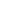 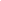 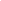 RECIBORecebemos de  , o requerimento para solicitação de convalidação de créditos de disciplinas isoladas e/ou cursadas em outros Programas e Instituições.São João del Rei,	de	de 			Secretaria do PIPAUSPARECER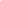 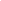 Em atendimento à solicitação do(a) aluno(a) 	Eu	. Professor(a) designado(a) pelo Colegiado do Programa Interdepartamental de Pós-Graduação Interdisciplinar em Artes, Urbanidades e Sustentabilidade para emitir parecer sobre convalidações declaro o deferimento/indeferimento conforme exposto a seguir:Estou de acordo com a convalidação dos crédito acima requeridosSão João del-Rei,  de	de	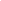 PareceristaComo aluna(o) regular do Programa Interdepartamental de Pós-Graduação Interdisciplinar em Artes, Urbanidades e Sustentabilidade, venho requerer a convalidação de créditos obtidos em disciplinas ( ) ISOLADAS	( ) DE OUTRO PROGRAMA/INSTITUIÇÃOSegue em anexo os documentos comprobatóriosComo aluna(o) regular do Programa Interdepartamental de Pós-Graduação Interdisciplinar em Artes, Urbanidades e Sustentabilidade, venho requerer a convalidação de créditos obtidos em disciplinas ( ) ISOLADAS	( ) DE OUTRO PROGRAMA/INSTITUIÇÃOSegue em anexo os documentos comprobatóriosComo aluna(o) regular do Programa Interdepartamental de Pós-Graduação Interdisciplinar em Artes, Urbanidades e Sustentabilidade, venho requerer a convalidação de créditos obtidos em disciplinas ( ) ISOLADAS	( ) DE OUTRO PROGRAMA/INSTITUIÇÃOSegue em anexo os documentos comprobatóriosComo aluna(o) regular do Programa Interdepartamental de Pós-Graduação Interdisciplinar em Artes, Urbanidades e Sustentabilidade, venho requerer a convalidação de créditos obtidos em disciplinas ( ) ISOLADAS	( ) DE OUTRO PROGRAMA/INSTITUIÇÃOSegue em anexo os documentos comprobatóriosComo aluna(o) regular do Programa Interdepartamental de Pós-Graduação Interdisciplinar em Artes, Urbanidades e Sustentabilidade, venho requerer a convalidação de créditos obtidos em disciplinas ( ) ISOLADAS	( ) DE OUTRO PROGRAMA/INSTITUIÇÃOSegue em anexo os documentos comprobatóriosDISCIPLINASEM/ANONOTAINSTITUIÇÃO/PROGRAMADISCIPLINA DO PIPAUS SUGERIDADEFERIDASDEFERIDASDEFERIDASDISCIPLINA SOLICITADADISCIPLINA EQUIVALENTE SUGERIDAOBSERVAÇÃOINDEFERIDASINDEFERIDASINDEFERIDASDISCIPLINA SOLICITADAINSTITUIÇÃO/PROGRAMAOBSERVAÇÃO